Внимание! Внимание!1 вед. Говорит Школьный радиоузел. Начинаем передачу, посвященную памятным датам  Февраля. Этот месяц богат знаменательными событиями, связанными с военной историей нашей страны и нашего города –о трех датах мы вам расскажем. это прежде всего -71-я годовщина освобождения Луги от немецко-фащистских захватчиков, которую традиционно лужане отмечают вахтой Памяти, возложением гирлянд Славы к памятникам и обелискам, встречами с ветеранами Великой Отечественной, освобождавшими наш город. К сожалению, с каждым годом их становится все меньше, но тем ценнее для нас их живые воспоминания, встречи с ними, как очевидцами того долгожданного февраля 1944 года.2 вед.12 февраля 1944 года бойцы 377-й стрелковой дивизии перерезали шоссейную дорогу Луга — Раковичи, а к вечеру уже вели бои на улицах города, соединившись со 123-ей ордена Ленина Лужской стрелковой дивизией, которая приняла главный удар вражеского сопротивления, за что и была удостоена высокого наименования «Лужской» до конца войны 12  февраля 1944 года над Лугой взвилось красное знамя освобождения от захватчиков. Его укрепили над одним из немногих уцелевших в городе старых каменных зданий., ныне музыкальной школе имени Римского –Корсакова, а  водрузил его отважный   разведчик   225-го  полка    123-й    ордена Ленина стрелковой   дивизии   сержант   Иван   Кононенко.3вед.13 февраля 1944 года столица нашей Родины Москва салютовала 12-ю артиллерийскими залпами из 124 орудий доблестным войскам, освободившим Лугу.Приказом Верховного Главнокомандующего девяти соединениям и частям было присвоено наименование Лужских.Проходят  годы, всё дальше от нас эти события. Главное сейчас – сохранить память о людях, выстоявших, выживших и победивших, а нам, молодым, - понять, осознать и с великой благодарностью принять подвиг военного поколения, давшего мир свободу и независимость нашей Родине и значит – нам с вами.  К сожалению, сегодня в современном мире многие из неоспоримых побед советских людей в Великой Отечественной пытаются искажать, замалчивать или вовсе откровенно перевирать! Нельзя оставаться равнодушными к попыткам возродить нацистскую идеологию-с её насилием, подавлением личности, насаждением национального и социального превосходства. У народа, предавшего свою историю забвению, нет будущего!.4 вед.. 8 февраля отмечается День юного героя-антифашиста, который утвержден был Ассамблеей ООН в .  Выбор даты 8 февраля был сделан не случайно. В РАЗНЫЕ ГОДЫ и в РАЗНЫХ СТРАНАХ мира на 8 февраля выпали случаи гибели юных героев, участвующих в борьбе против фашистов Памяти юных всех стран, тех, кто боролся и умирал за свободу посвящается этот день  Юные безусые герои,Юными остались вы навек.Перед вашим вдруг ожившим строемМы стоим, не поднимая векБоль и гнев сейчас тому причиной,Благодарность вечная вам всем,Маленькие стойкие мужчины,Девочки, достойные поэм.1ведущий: 8 февраля1962 года трудящиеся Парижа вышли на антифашистскую демонстрацию. В первом ряду шёл невысокий пятнадцатилетний паренёк Даниэль Фери. Он не слышал выстрелов. Сражённый пулей, упал на мостовую.Молчалив и суров Париж!Плачут безлюдные улицы,Роняя тяжёлые капли с крыш,От боли дома сутулятся.Цветы и снова цветы,Чёрные ленты горя,Франция, это сегодня тыПровожаешь своих героев.2.Ведущий: Ровно через год, 8 февраля 1963 года, в Иракской тюрьме от нечеловеческих пыток умер другой мальчик - Фадыл Джамаль.С тех пор решено День 8 февраля сделать Днем памяти юных героев-антифашистов.С 2009 года 12 февраля объявлено ООН Международным днем детей-солдат. Так называют несовершеннолетних, которые вынуждены в силу обстоятельств активно  участвовать в войнах и вооруженных конфликтах.Навсегда останутся славные боевые дела юных героев Великой Отечественной. Сотни советских школьников сражались в партизанских отрядах, были членами подпольных организаций. Они были разведчиками и связистами, сестрами милосердия и подрывниками.    ПРИШЕЛ ЧАС - ОНИ ПОКАЗАЛИ, КАКИМ ОГРОМНЫМ МОЖЕТ СТАТЬ МАЛЕНЬКОЕ ДЕТСКОЕ СЕрДЦЕ, КОГДА РАЗГОРАЕТСЯ В НЕМ СВЯЩЕННАЯ ЛЮБОВЬ К РОДИНЕ И НЕНАВИСТЬ К ЕЕ ВРАГАМ.Среди них пионеры-герои Леня Голиков, ВАЛЯ КОТИК, ЗИНА ПОРТНОВА, Марат Казей и многие, чьи имена вписаны в нашу историю   3 ведущий: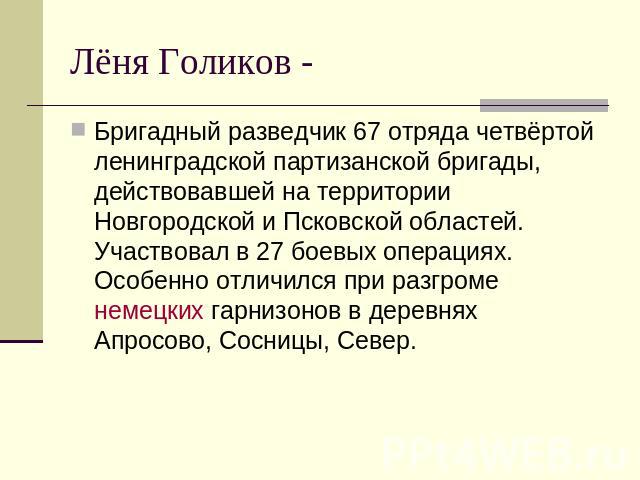 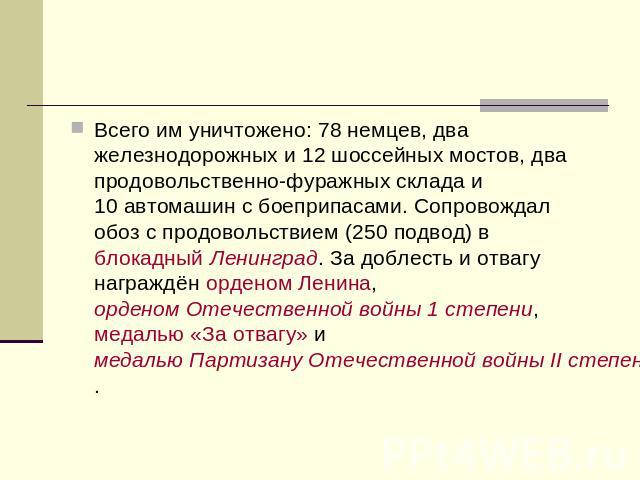 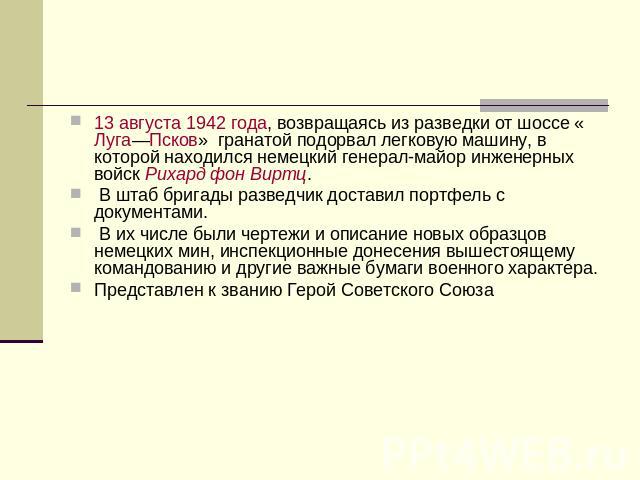 2 апреля 1944 года был опубликован указ Президиума Верховного Совета СССР о присвоении пионеру-партизану Лене Голикову звание Героя Советского Союза.4 вед.Валя Котик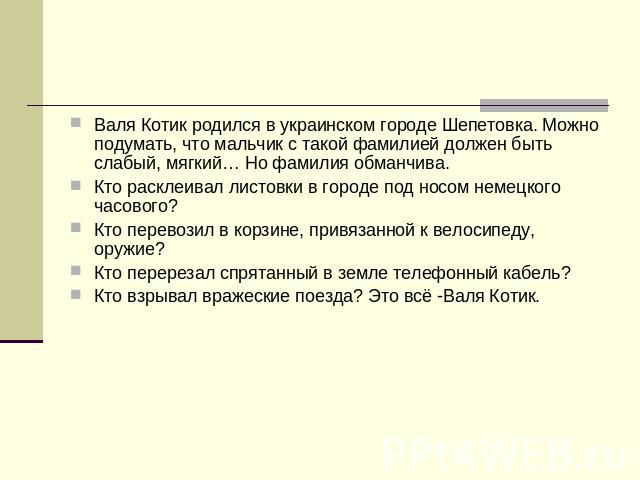 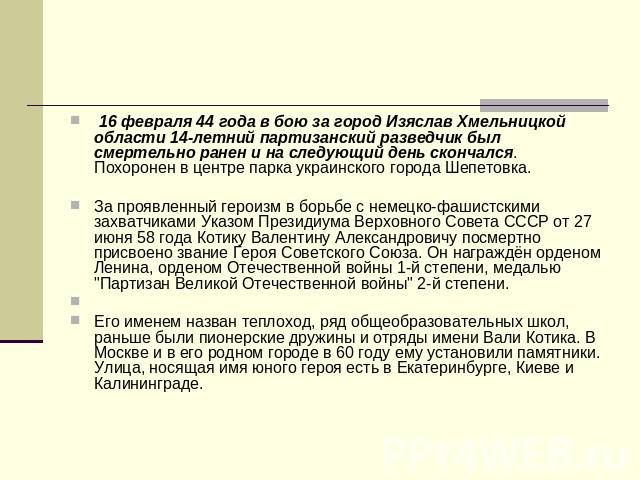 1 вед.    ЗИНА ПОРТНОВАВойна застала Зину в деревне Зуя, куда она приехала на каникулы. Была создана подпольная организация "Юные мстители", и Зину избрали членом ее комитета. Она участвовала в операциях против врага, распространяла листовки, вела разведку.В декабре 1943 года девочку схватили фашисты и пытали. Ответом врагу было молчание Зины. Отважная юная пионерка была зверски замучена, но до последней минуты оставалась стойкой, мужественной, несгибаемой. И Родина посмертно отметила ее подвиг высшим своим званием - званием Героя Советского Союза.2 вед .Им не встать из под елей густых, не подняться,
Юных  –  тысячи их,
Кто умели бесстрашно сражаться
Кто-то в танк бросил связку гранат
Кто-то шёл с атакующим строем
На Днепре и в Крыму
И на гребнях Карпат
Возвели обелиски героям.3 вед. 15 февраля 1989 году, последние советские войска покинули государство Афганистан. Так закончилась 10-летняя война, в которой Советский Союз потерял свыше 15 тысяч своих граждан. И понятно, что День вывода войск из Афганистана — это, и праздник афганцев-ветеранов, и день памяти и скорби обо всех погибших воинах-интернационалистах. 

Советские власти не очень охотно вспоминали о той войне, вероятно, поэтому праздник и не получил статус официального. Однако, россияне сегодня с уважением и почетом относятся к ветеранам Афганистана. В стране созданы мемориальные комплексы памяти погибшим в Афганской войне. В больших и малых городах 15 февраля инициативные ветераны организуют митинги, и идут в колоннах родные, близкие, друзья афганцев и просто патриотично настроенные люди, для которых война — не пустой звук, а реальная угроза современному мируВечная слава нашим воинам-интернационалистам, честно выполнившим свой долг перед Родиной!4 вед.Высоко, высоко над землей синева,Это мирное небо над Родиной,Но простые и строгие слышу слова:«Боевым награждается орденом»…Это значит, что где-то в ночной тишинеЗлые пули надрывно свистятИ что в этой борьбе, как на всякой войне,Жизнь и смерть снова рядом стоят.Это значит, что в этом суровом боюТвой ровесник, земляк, твой соседЗащищает любовь и надежду свою,Наших окон приветливый свет.      Звучит песня Мих.Муромова «Боевым награждается орденом»